Chapter 3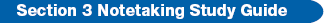 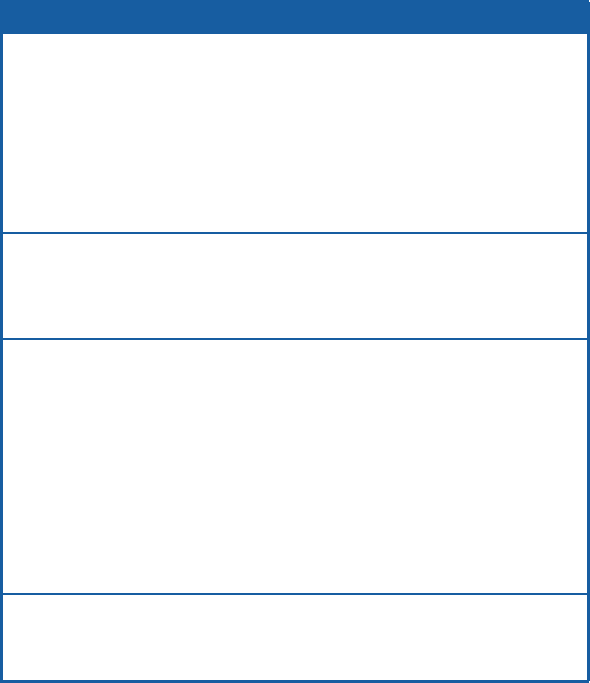 Question to Think About As you read Section 3 in your textbook and take notes,
keep this section focus question in mind: How did the diverse Middle Colonies
develop and thrive?Use this chart to record key information from the section. Some information has been
filled in to get you started.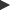 Get 100% on the following quiz and PrintScreen and paste it into this document.http://www.phschool.com/webcodes10/index.cfm?wcprefix=mva&wcsuffix=1033&area=view&x=-1070&y=-350Part 2Question: According to the video on my website, why is Philadelphia called the city of brotherly love?Part 3Using this website, summarize the information about the Middle Colonieshttp://mrnussbaum.com/13colonies/13regions/ Do not copy and paste, read the information, pick out the important parts and write it in your own words.The Middle ColoniesClimate/GeographyReligionEconomy